					     MIPOLAM SYMBIOZ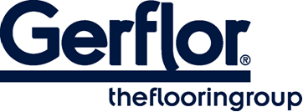 MIPOLAM SYMBIOZ™ é um revestimento de pavimento homogéneo compactado de 2 m de largura, totalmente flexível, em forma de prancha, que proporciona uma excelente resistência ao desgaste em áreas de tráfego intenso. O seu peso é de 2595 gr/m².Apresentam um design não direcional que incorpora lascas coloridas para garantir uma cor uniforme em toda a espessura com um belo acabamento mate. MIPOLAM SYMBIOZ™ contém mais de 75% de matérias-primas renováveis sustentáveis. Incluem um plastificante de base 100% biológica, fabricado a partir de resíduos de cereais (trigo, milho...). É 100% isento de ftalatos e reciclável.Este revestimento de pavimento é um produto não emissivo (abaixo do nível de precisão de medição de COV).De acordo com a norma ISO 21702, o Mipolam Symbioz tem uma atividade antiviral contra os Coronavírus Humanos: reduz o número de vírus em 99,7% após 2h00. De acordo com a norma ISO 22196, o Mipolam Symbioz tem uma atividade antibacteriana contra E. coli, S. aureus e MRSA de 99% após 24h00.O pavimento está equipado com Evercare™, um tratamento de superfície patenteado obtido por reticulação a laser UV que oferece a melhor resistência química aos principais produtos utilizados no ambiente de cuidados de saúde, como Betadine, eosina, soluções hidroalcoólicas, facilitando a manutenção e a longa vida útil do pavimento. Este tratamento evita a aplicação de qualquer emulsão acrílica durante toda a vida útil do produto. O pavimento é anti-estático (<2kV), a sua indentação residual é de ≈ 0,02 mm.O pavimento está em conformidade com a norma EN ISO 10581, tem um teor de ligante do tipo I e é adequado para áreas com tráfego intenso e resistência ao fogo Bfl-s1.No âmbito da nossa política de desenvolvimento sustentável, este produto é fabricado na primeira fábrica de revestimentos para pavimentos a obter a tripla certificação ISO 9001 (qualidade),ISO 14 001 (ambiente) e OHSaS 18001 (segurança).